Otwór do czyszczenia z uszczelnieniem pierścieniem tocznym RO 180Opakowanie jednostkowe: 1 sztukaAsortyment: K
Numer artykułu: 0092.0410Producent: MAICO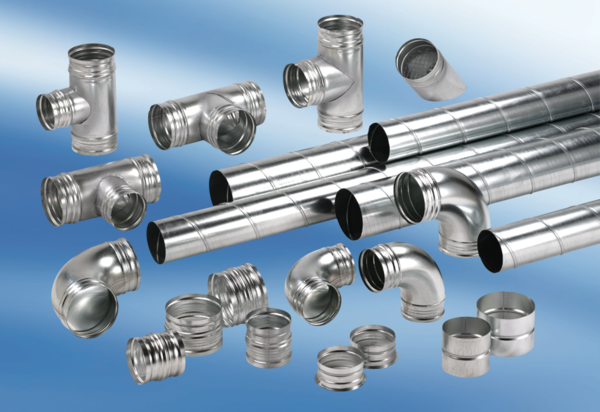 